Service Intégré de l’Accueil et de l’Orientation de l’Hérault 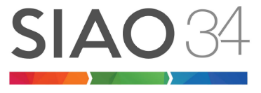 SECRETARIAT16 rue Ernest Michel- 34000 MontpellierTél. : 09 67 42 93 71 secretariat@siao34.orgLe SIAO-Hérault recrute :Un.e référent.e Contrat Engagement Jeune – Jeunes en ruptureContexte du poste :L'accompagnement des jeunes en situation de précarité nécessite une approche globale. La dimension hébergement-logement est souvent déterminante puisqu'il s'agit d'un facteur d'instabilité majeur pour ces jeunes et un levier majeur d’insertion sociale et professionnelle. L’écosystème d’acteurs pouvant contribuer à la construction d’une réponse au besoin des jeunes est vaste et parfois difficile à appréhender pour un acteur extérieur. Pour l’opérateur du CEJ-JR, il est également utile d’avoir une porte d’entrée identifiée, capable d’orienter et faciliter les recherches de solutions concrètes pour les jeunes en matière de logement et d’hébergement. Réciproquement les acteurs du secteur Accueil-Hébergement-Insertion (AHI), et notamment les acteurs de la veille sociale (maraudes, accueils de jour) et de l’hébergement, sont au quotidien au contact de jeunes en situation de grande précarité et peuvent être des orienteurs vers le CEJ-JR.Le SIAO a un rôle d’interface pour faciliter la mobilisation de solutions. Missions :Faciliter le parcours du jeune vers le logement : Pour les jeunes signalés par l’opérateur CEJ JR, s’assurer que l’évaluation sociale réalisée par l’opérateur CEJ-JR couvre bien le volet logement et de manière assez approfondie pour qu’une orientation puisse être faite par le SIAO. Identifier les jeunes dont l’évaluation laisse apparaître une possibilité de bénéficier du « CEJ JR » et les signaler à la mission locale et à l’opérateur CEJ JR.Construire avec les partenaires et en lien étroit avec l’opérateur CEJ JR une solution logement accompagnement sur-mesure pour chaque jeune intégré dans le « CEJ JR » via, par exemple, l’animation de commissions partenariales d’orientation spécifiques. Participer aux commissions organisées par l’opérateur CEJ JR afin de rendre compte de l’avancée du parcours d’insertion du jeune sur le volet logement. Le référent Jeunes en SIAO n’intervient pas en direct avec le jeune et ne se substitue pas au référent de parcours CEJ situé chez l’opérateur CEJ JR. Il assure une fonction d’appui à la recherche de solutions concrètes et une mission de « suivi de cohorte », en lien étroit avec l’opérateur CEJ JR et la mission locale. Développement territorial Identifier et mobiliser l’ensemble des solutions existantes  Identifier les dispositifs d’hébergement ou de logement adapté qui sont pertinents pour la cible jeune (FJT et résidences sociales, CHRS spécialisés dans l’accueil de publics jeunes ou CHRS et CHU accueillant et accompagnant notamment des publics jeunes, Intermédiation locative…) et associer leurs gestionnaires aux instances partenariales du SIAO. Identifier les financeurs – prescripteurs - opérateurs de mesures d’accompagnement adaptées au public jeune (AVDL, ASLL, LDA …) et les associer aux instances partenariales du SIAO.Contribuer à la montée en compétence des acteurs du terrain : former les référents « jeunes en rupture » en mission locale ou autres structures sur l’accès au logement et les différents dispositifs existants ainsi qu’à l’utilisation du SI-SIAO. Anticiper les besoins d’accès au logement avec certains prescripteurs (ASE et PJJ notamment). Participer à la mission d’observation sociale du SIAO et servir ainsi d’appui à des décisions de création d’offre spécifique.Compétences requises : Conditions d’embauche :CDD 12 mois temps plein, renouvelablePoste à pourvoir en septembreDiplôme de travail social / master en lien avec le domaine d’intervention exigéRémunération : Accords collectifs Nexem – Groupe VRemboursement 50% transport en communMutuelle 50% Salle de restauration sur placeComité de Qualité de vie travail Déplacements à prévoir sur le DépartementPoste basé au SIAO-Hérault à MontpellierContact :Envoyer CV et lettre de motivation à la Directrice par mail : recrutement@siao34.orgConnaissances- Politiques publiques- Connaissance du public jeune- Connaissance du secteur AHI - Appréhension de l’intervention socialeSavoirs faire opérationnels- Recueil, synthèse et communication des informations/ données pertinentes- Analyse des ressources d’un territoire ; des situations sociales- Programmation et animation de groupes de travail- Bonne maîtrise des outils bureautiques (Word, Excel, Power point...)Savoirs être- Rigueur organisationnelle- Aisance relationnelle- Pédagogie - Créativité - Dynamisme- Capacités d’analyse 